臺北市北投區文化國民小學 109 學年度 六 年級第 2 學期 藝音領域教學計畫  編寫者：藍慧如說明: 課程設計應適切融入融入議題請依下列顏色，在【單元名稱】中標示教學進度   【性別平等】、【人權】、【環境及海洋教育】、【品德】、【生命】、【法治】、【科技】、【資訊】、【能源】、【安全】、【防災】、【戶外】、【生涯規劃】、【家庭】、【閱讀素養】、【多元文化】、【國際教育】、【原住民族教育】。另【本土語言】(至少一節)。。1.認識歌劇及音樂劇。2.直笛吹奏。3.欣賞戲劇藝術與相聲。4.RT腳本。1.認識歌劇，認識音樂家浦契尼並欣賞歌劇中的詠唱調。2.認識並欣賞臺灣音樂劇《四月望雨》，並欣賞劇中的歌曲。3.感受東西方不同風格的音樂劇，並詮釋表現歌曲。4.認識國樂團及樂器的音色，欣賞國樂曲，感受樂曲中的情境。5.欣賞宮崎駿電影配樂，感受不同情境的背景音樂。6.認識東方與西方之表演藝術的異同，對表演藝術有更深層的認識。7. 認識並欣賞傳統的說唱藝術—相聲。8. 表現海洋的各種風貌。9. 認識並表現海洋與人的關係及故事。10. 將既有音樂進行歌詞創作，並演唱加以錄音錄影。11.參與班級才藝發表會的演出與欣賞。1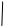 708/3010/17歌劇狂想曲/【人權】【生涯規劃】【國際教育】71-3-1探索各種不同的藝術創作方式，表現創作的想像力。1-3-3嘗試以藝術創作的技法、形式，表現個人的想法和情感。2-3-8使用適當的視覺、聽覺、動覺藝術用語，說明自己和他人作品的特徵和價值。2-3-9透過討論、分析、判斷等方式，表達自己對藝術創作的審美經驗與見解。3-3-11以正確的觀念和態度，欣賞各類型的藝術展演活動。1.認識歌劇。2.欣賞歌劇《魔笛》中的詠唱調〈復仇的火焰〉、〈快樂的捕鳥人〉。3.認識《魔笛》中的詠唱調。4.演唱歌曲〈鐘聲〉。5.練習二部合唱。6..認識歌劇《杜蘭朵公主》的劇情故事。7.演唱歌曲〈茉莉花〉。8.欣賞歌劇《杜蘭朵公主》中〈公主徹夜未眠〉。9.認識義大利歌劇作曲家浦契尼。10.演唱〈四季紅〉。11.認識音樂劇《四月望雨》。12.習唱〈望春風〉。13.習唱〈月夜愁〉。14.直笛習奏〈雨夜花〉。活動一/1.認識歌劇(1)教師簡介歌劇《魔笛》的劇情。(2)分別觀賞歌劇《魔笛》中的花腔女高音〈復仇的火焰〉與〈快樂的捕鳥人〉，師生共同討論。2.欣賞〈復仇的火焰〉(1)聆賞：觀賞歌劇《魔笛》中〈復仇的火焰〉，引導學生聆賞時仔細觀察演唱者的造形、裝扮及表情，發表感想。(2)歌曲背景3.欣賞〈快樂的捕鳥人〉/活動二/(1)播放〈鐘聲〉(2)簡介歌曲背景2.聆聽歌曲3.習唱歌曲〈鐘聲〉4.詮釋歌曲： 分組或個別表演。5.合唱〈鐘聲〉6.表演與分享/活動三/1.播放《杜蘭朵公主》，歌詞的大意是「在東方山頂上有鸛鳥在歌唱，四月不再花開，雪也不再融化。由沙漠到海洋，只要公主能光臨，花必將綻開，萬物滋長啊！」2.簡介歌曲背景3.習唱歌曲〈茉莉花〉(1)聆聽歌曲(2)發聲練習(3)討論歌曲結構(4)拍念節奏(5)視唱曲譜(6)討論詞意(7)習唱歌詞。/活動四/1.欣賞〈公主徹夜未眠〉(1)聆賞：觀賞歌劇《杜蘭朵公主》中〈公主徹夜未眠〉，引導學生聆賞時仔細觀察演唱者的造形、裝扮及表情，並發表感想。(2)歌曲背景(3)聆聽主題樂曲2.認識浦契尼/活動五/1.聆聽歌曲2.歌曲背景：〈四季紅〉是由李臨秋作詞，鄧雨賢作曲，以四季的變化來描述男女相戀的情意，生動且逗趣，是一首輕快活潑的歌曲。3.習唱歌曲〈四季紅〉4.詮釋歌曲5.認識音樂劇《四月望雨》：《四月望雨》是一齣臺灣本土的音樂劇，劇情描述音樂家鄧雨賢一生的故事，「四月望雨」就是指他的四首名曲〈四季紅〉、〈月夜愁〉、〈望春風〉、〈雨夜花〉。/活動六/1.介紹〈望春風〉〈月夜愁〉背景故事2.討論歌曲結構(1)師生共同討論歌曲的調號、拍號、節奏型及換氣的地方，引導學生比較後再找出節奏相似的小節。(2)曲式為AB二段體曲式。 (1)拍念節奏：隨歌曲拍念節奏。(2)習念歌詞：依歌曲節奏習念福佬歌詞。(3)習唱歌詞：全班隨琴聲習唱歌詞，或隨教學CD反覆練習至熟練。/活動七/播放歌曲，引導學生安靜聆聽，並說出對這首歌曲的感受。2.〈雨夜花〉背景故事3.討論歌曲結構4.直笛習奏與哼唱〈雨夜花〉5.分組表演與分享1.觀察2.學生互評3.互相討論4.動態評量5.教師評量8/28返校日8/31開學日，課後班開始8/31、9/01新生訓練
9/02一年級課後班開始， 9/26補上班上課(補10/2週五)10/01中秋節10/02 調整放假)10/09 國慶日補假(10/10國慶日 週日)81410/1812/05雋永之歌/【人權】【生涯規劃】【國際教育】71-3-1探索各種不同的藝術創作方式，表現創作的想像力。1-3-3嘗試以藝術創作的技法、形式，表現個人的想法和情感。2-3-9透過討論、分析、判斷等方式，表達自己對藝術創作的審美經驗與見解。2-3-10參與藝文活動，記錄、比較不同文化所呈現的特色及文化背景。3-3-11以正確的觀念和態度，欣賞各類型的藝術展演活動。1.演唱〈但願人長久〉2.認識國樂團。3.分辨拉弦、彈撥、吹管、打擊之樂器音色。4.欣賞〈花好月圓〉。5.分辨拉弦、彈撥、吹管、打擊之樂器音色。6.演唱〈啊！牧場上綠油油〉。7.創作一段式曲調。8.演唱〈我願意山居〉。9.認識68拍子。10.欣賞動畫電影《霍爾的移動城堡》配樂〈空中散步〉。11.隨樂曲哼唱曲題曲調。12. 直笛習奏〈永遠同在〉。13. 直笛習奏〈ProudOfYou〉【活動一】習唱〈但願人長久〉1.習唱〈但願人長久〉(1)發聲練習：教師隨時調整學生的音色和音量。(2)討論歌曲結構(3)視唱曲譜(4)討論詞意2.分組表演【活動二】1.認識國樂團的各項樂器：國樂樂器區分為拉弦、彈撥、吹管、打擊四類。⑴拉弦樂器：高胡、南湖、中胡、革胡、倍革胡等。⑵彈撥樂器：柳琴、琵琶、古箏、揚琴、阮咸、三弦等。⑶吹管樂器：笛、簫、笙、嗩吶等。⑷打擊樂器：堂鼓、鑼、鈸、木魚、梆子。【活動三】.哼唱主題曲調(1)教師用鋼琴主題旋律多彈奏幾遍，讓學生熟悉並哼唱曲調。(2)播放樂曲〈花好月圓〉，引導學生依課本的主題譜例哼唱曲調。(3)撥放樂曲，全班分成三組：拉弦樂器、彈撥樂器、吹管樂器，引導各組隨著樂曲演奏，模仿該樂器的演奏姿勢。【活動四】聆聽歌曲：教師彈奏歌曲(或播放教學CD)，引導學生聆聽歌曲。3.習唱歌曲〈啊！牧場上綠油油〉4.一段式曲調創作：歌唱的問句與答句，就是構成一段式曲調的形成。5.創作發表與欣賞【活動五】1.聆聽歌曲：教師彈奏歌曲(或播放教學CD)，引導學生聆聽歌曲。2.習唱歌曲〈我願意山居〉(1)發聲練習(2)討論歌曲結構(3)注意圓環線與連接線的不同(4)視唱曲譜(5)討論詞意(6)分組表演3.認識68拍子：68拍子是以附點四分音符為一拍，每一小節有兩拍。【活動六】1.《霍爾的移動城堡》故事簡介2.動畫電影介紹3.播放樂曲〈空中散步〉，引導學生閉上眼睛安靜聆聽，自由想像樂曲的意境，並發表對樂曲的感受。4.教師引導學生依各樂段音樂，以肢體動作左右擺動，感受3拍子及其曲趣。5.哼唱主題曲調【活動七】1.曲調習奏(1)教師引導學生視譜以唱名哼唱曲調。(2)教師以直笛吹奏曲調，學生聆聽。(3)全班以齊奏的方式練習吹奏。(4)學生個別吹奏練習。(5)全班分數組，輪流吹奏兩段曲調。(6)指導學生吹奏A段曲調，用圓滑溫柔的風格來演奏，B段曲調中同音反覆用斷奏表情來吹奏，讓A、B二段曲調形成對比。2.分組表演1.動態評量2.學生互評3教師評量4.觀察5.口頭詢問6.操作11/5、11/6期中評量151812/0601/02海洋家園/【環境及海洋教育】【國際教育】41-3-1探索各種不同的藝術創作方式，表現創作的想像力。1-3-2構思藝術創作的主題與內容，選擇適當的媒體、技法，完成有規劃、有感情及思想的創作。1-3-3嘗試以藝術創作的技法、形式，表現個人的想法和情感。2-3-8使用適當的視覺、聽覺、動覺藝術用語，說明自己和他人作品的特徵和價值。2-3-9透過討論、分析、判斷等方式，表達自己對藝術創作的審美經驗與見解1.演唱歌曲〈海洋〉2.欣賞〈乘風破浪〉，認識圓舞曲。3.隨樂曲哼唱主題曲調並律動。4.直笛二部合奏〈燈塔〉【活動一】1.欣賞歌曲(1)播放作者自彈自唱的《海洋》，學生欣賞。(2)發表欣賞的感受①對歌曲的感受②演唱的方式2.歌曲背景：介紹作曲者：陳建年為臺灣卑南族青年歌手兼音樂創作者，他18歲就開始創作歌曲，2000年因這首《海洋》得到金曲獎的最佳國語男演唱人獎，也因其他作品得到最佳作曲人獎。3.習唱歌曲(1)發聲練習：(2)再次聆聽歌曲，感覺是幾拍子(四拍子)，並隨歌曲在強拍處拍手。(3)複習切分音的節奏，練習拍念本歌曲的節奏型。(4)隨琴聲習唱歌詞。(5)分組或個別表演。【活動二】1.樂曲的聯想：教師播放樂曲〈乘風破浪〉，學生閉目聆聽，自由發表對樂曲的不同感受。(例：舒暢的、輕快的、華麗的、優美的、浪漫的)2.樂曲介紹(1)樂曲簡介：這首〈乘風破浪〉是描寫船隻在海上乘風破浪向前疾駛的情景，是一首標題音樂。(2)作曲者介紹：羅沙斯為墨西哥小提琴家兼作曲家，出生在音樂家庭，父親擅長豎琴的演奏，6歲就隨著家人組成的家庭四重奏赴各地巡迴演出，一生創作了許多圓舞曲，作品中以這首〈乘風破浪〉最為出名。(3)認識圓舞曲：圓舞曲是一種三拍子輕快的舞曲，可隨之舞蹈，十九世紀「圓舞曲之王」小約翰‧史特勞斯的創作，提升了它的藝術價值，而不再局限於舞蹈之伴奏，是可獨立演奏、欣賞的樂曲。許多音樂家如蕭邦、布拉姆斯等，都有圓舞曲的作品。3.聆聽樂曲(1)聆聽序奏與第一圓舞曲、第二圓舞曲，學生發表對這兩段樂曲的感受，並比較其中的不同。(2)一邊聆聽，一邊打拍子或以肢體動作表現節奏。4.音樂律動：引導學生一邊聆聽，一邊以簡單的肢體動作，表現三拍子的拍律。5.哼唱主題：隨樂曲哼唱主題。6.直笛二部合奏〈燈塔〉。【活動三】直笛演奏〈哆啦A夢〉1.拍念〈哆啦A夢〉節奏型，在節奏型中找出新的符號，介紹全音符。2.依課本節奏譜例，練習拍念連續附點音符之節奏型。2.練習吹奏〈哆啦A夢〉不同節奏型的樂句。3.師生先以第1～2小節的曲調，進行模仿第6～10小節的曲調為反覆，學會第1～10小節後，學生對本曲將很有信心，有意願習奏全曲。4.分兩組接奏全曲(一組吹奏一小節或一行)，反覆練習至熟練。5.聆聽兩首樂曲片段，感受不同風格。1.動態評量2.學生互評3教師評量4.觀察5.口頭詢問6.操作1/01元旦放假192101/0301/23填詞創作/班級才藝發表【人權】【生涯規劃】【品德】31-3-1探索各種不同的藝術創作方式，表現創作的想像力。1-3-2構思藝術創作的主題與內容，選擇適當的媒體、技法，完成有規劃、有感情及思想的創作。1-3-3嘗試以藝術創作的技法、形式，表現個人的想法和情感。2-3-8使用適當的視覺、聽覺、動覺藝術用語，說明自己和他人作品的特徵和價值。1.練習歡樂歌或耶誕鈴聲的歌詞改編創作2.上台表演才藝【活動一】1填詞的注意事項說明。2.全班分組，進行歌詞創作。3.引導學生邊哼唱編創作。4.朗誦歌詞：朗誦歌詞，並討論詞意。4.習唱一、二部歌詞，並反覆練習至熟鍊。5.表演與分享：6～8人一組，上臺表演直【活動二】。班級才藝發表會1.動態評量2.學生互評3教師評量4.觀察5.口頭詢問6.操作1/13、1/14期末評量1/15新春揮毫1/20休業式1/21寒假開始課程目的為即將畢業的孩子用自行設計的戲劇與舞蹈，音樂及律動表達對師長、同學的愛，並留下美好的回憶。學習背景分析及銜接處理1.認識世界歌謠不同的表現方式及風土民情。2.感受梆笛的音色。3.歌曲習唱、節奏拍念與直笛習奏。4.樂曲欣賞能力。學期學習目標1. 演唱世界歌謠，感受多樣的風土民情。2. 演唱a小調歌曲，認識a小調音階。3. 認識特色音階，以直笛即興創作曲調。4. 欣賞獨特的傳統器樂，感受濃厚的民族風采。5. 演唱歌曲感受臺灣民歌風格，喚起對本土歌謠的興趣。6. 欣賞變奏曲認識變奏曲風格，感受梆笛的音色，認識本土音樂家馬水龍。7. 直笛習奏呂泉生的作品， 探索詮釋的方法。8. 運用多元的藝術形式，表達畢業的感受與想法。9.以RT為劇本進行改編並演出。10. 透過音樂元素的整合完成畢業班才藝發表的演出。教材來源康軒六下教材及部分自編週次日期單元名稱融入議題節數對應能力指標學習目標教學重點評量方式備註1至52/1403/20唱歌謠看世界/【多元文化】【環境及海洋教育】【國際教育】。51-3-3 嘗試以藝術創作的技法、形式，表現個人的想法和情感。2-3-10 參與藝文活動，記錄、比較不同文化所呈現的特色及文化背景。3-3-11 以正確的觀念和態度，欣賞各類型的藝術展演活動。3-3-12 運用科技及各種方式蒐集、分類不同之藝文資訊，並養成習慣。1.能演唱歌曲〈Zum Gali Gali〉。2.能演唱歌曲〈關達拉美拉〉。3.能感受世界民歌的多元風味。4.能認識中國及日本特色音階。5.能練習直笛即興創奏。6.能認識風笛。7.能欣賞風笛演奏的〈蘇格蘭勇士〉。8.能認識手風琴。9.能欣賞手風琴演奏的〈散塔露琪亞〉。10.能認識對話鼓。11.能欣賞對話鼓演奏〈鼓的對話〉。12.能認識甘美朗。13.能欣賞甘美朗演奏〈日出〉。1.習唱〈Zum Gali Gali〉、〈關達拉美拉〉認識特色音階2.認識中國五聲音階：只有五個音，分別是Do、Re、Mi、Sol、La，少了Fa和Si。3.認識日本五聲音階：(只有五個音，分別是Do、Mi、Fa、La、Si，少了Re和Sol。4.認識風笛5. 欣賞風笛演奏〈蘇格蘭勇士〉6. 認識手風琴7. 欣賞手風琴演奏〈散塔露琪亞〉8. 認識對話鼓及甘美朗1.觀察2.互相討論3.教師觀察4.應用觀察5.學生互評6.教師評量2/17開學日課輔(才藝)班開始上課2/28和平紀念日放假一日、3/1補假一日6至73/21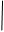 4/03樂器嘉年華笛聲飛揚【環境及海洋教育】【國際教育】。21-3-3 嘗試以藝術創作的技法、形式，表現個人的想法和情感。3-3-11 以正確的觀念和態度，欣賞各類型的藝術展演活動。3-3-12 運用科技及各種方式蒐集、分類不同之藝文資訊，並養成習慣。1.能認識烏克麗麗。2.能欣賞烏克麗麗演奏〈珍重再見〉。3.能演唱〈珍重再見〉4.能習奏〈我的小笛子〉。5.能直笛習奏升Sol音。6.能認識a小調音階1.認識烏克麗麗2.欣賞烏克麗麗演奏〈珍重再見〉3.請學生發表對樂器音色的感受4.聽音樂感覺小行板的速度，並感受夏威夷風情。5.習唱〈珍重再見〉6.直笛演奏〈我的小笛子〉7.認識a小調音階分別以大小調彈奏的21頁的曲調，比較兩者的不同8.認識a小調音階：聆聽並觀察兩列音階的全音、半音有何不同。1.動態評量2.學生互評3教師評量8至94/044/17夏日輕歌/【家庭】21-3-3 嘗試以藝術創作的技法、形式，表現個人的想法和情感。2-3-10 參與藝文活動，記錄、比較不同文化所呈現的特色及文化背景。3-3-12 運用科技及各種方式蒐集、分類不同之藝文資訊，並養成習慣。1.能演唱〈陽光和小雨〉。2.能複習腹式呼吸法與頭聲發聲。3.能複習反復記號與力度記號。4.能欣賞〈小星星變奏曲〉，感受變奏曲風格。5.能認識變奏曲的形式。6.能依變奏曲形式創作曲調。演唱〈陽光和小雨〉1.聆聽〈陽光和小雨〉，說出對歌曲的感受。2.再次聆聽感覺歌曲是幾拍子，引導學生對照譜例，檢視拍號、調號。3.複習反復記號與力度記號4.習唱歌曲欣賞〈小星星變奏曲〉1.聆聽主題與變奏2.樂曲律動一邊聆聽樂曲，一邊以簡單的肢體動作，表現各段樂曲的特色。3.學生依各段變奏的曲調、速度、節奏，自由以肢體動作表現。4.哼唱主題曲調5.認識莫札特1.動態評量2.學生互評3教師評量4/4 兒童節、清明節4/5-4/6 補假二日10至1404/1805/22夏日輕歌/【家庭】【本土語言】51-3-3 嘗試以藝術創作的技法、形式，表現個人的想法和情感。2-3-10 參與藝文活動，記錄、比較不同文化所呈現的特色及文化背景。3-3-11 以正確的觀念和態度，欣賞各類型的藝術展演活動。3-3-12 運用科技及各種方式蒐集、分類不同之藝文資訊，並養成習慣。1.能演唱歌曲〈散步〉。  感受附點八分休止符的時值。2.能演唱〈西北雨直直落〉。  感受臺灣民歌的風格。3.能欣賞〈梆笛協奏曲〉。  認識協奏曲形式與音樂家馬水龍。4.能直笛演奏〈搖嬰仔歌〉與〈青海青〉。  認識本土音樂家呂泉生。5.能透過詩歌、短文表達感謝。1.習唱歌曲〈散步〉 歌曲感受 拍念節奏 視唱曲譜 討論詞意2. 演唱〈西北雨直直落〉習唱歌曲視唱曲譜：提示低音Sol、La的位置。解釋閩南語詞意。習唱歌詞並反覆練習。家鄉的歌3欣賞〈梆笛協奏曲〉聆聽樂曲樂曲創作背景協奏曲形式4.馬水龍生平簡介5. 直笛演奏〈搖嬰仔歌〉、〈青海青〉6.認識呂泉生1.動態評量2.學生互評3教師評量4/22、4/23期中評量15至1605/2306/05笛聲飛揚/【環境及海洋教育】【國際教育】21-3-1 探索各種不同的藝術創作方式，表現創作的想像力。1-3-4 透過集體創作的方式，完成與他人合作的藝術作品。2-3-7 認識環境與生活的關係，反思環境對藝術表現的影響。2-3-10 參與藝文活動，記錄、比較不同文化所呈現的特色及文化背景。3-3-11 以正確的觀念和態度，欣賞各類型的藝術展演活動。能學習分工合作並解決問題。能改編歌詞進行創作1.指導學生將熟悉的曲子進行改編並演唱2.演唱〈驪歌〉引導學生查看曲譜，討論歌曲調號、拍子。(C大調、拍子)練習拍念歌曲節奏型。1.觀察2.操作3.自陳法4.教師評量5.發表5/29 遊藝會5/31遊藝會補假一日6/3-4六年級畢業考1706/0606/12美麗的印記  祝福的樂聲/【人權】【環境及海洋教育】【國際教育】11-3-1 探索各種不同的藝術創作方式，表現創作的想像力。1-3-4 透過集體創作的方式，完成與他人合作的藝術作品。2-3-7 認識環境與生活的關係，反思環境對藝術表現的影響。2-3-10 參與藝文活動，記錄、比較不同文化所呈現的特色及文化背景。3-3-11 以正確的觀念和態度，欣賞各類型的藝術展演活動。1.能學習分工合作並解決問題。2.能演唱〈驪歌〉。3.能依自己的感受詮釋歌曲。3.欣賞樂曲 1)〈魔彈射手序曲〉 2)〈軍隊進行曲〉1.教師評量2發表18至2106/137/03自然之美/【環境及海洋教育】【國際教育】31-3-1 探索各種不同的藝術創作方式，表現創作的想像力。1-3-4 透過集體創作的方式，完成與他人合作的藝術作品。2-3-7 認識環境與生活的關係，反思環境對藝術表現的影響。2-3-10 參與藝文活動，記錄、比較不同文化所呈現的特色及文化背景。3-3-11 以正確的觀念和態度，欣賞各類型的藝術展演活動。1.能欣賞樂曲，感受樂曲的表情。2.能為畢業典禮的各種情境，選擇適當的樂曲4.典禮情境配樂典禮情境：討論畢業典禮中有哪些情境需要配樂。5.不同的情境配樂1.教師評量2發表6/14端午節放假一日
6/22-23期末評量
6/29課輔班、課後社團結束6/30休業式7/1暑假開始